Brainstorming  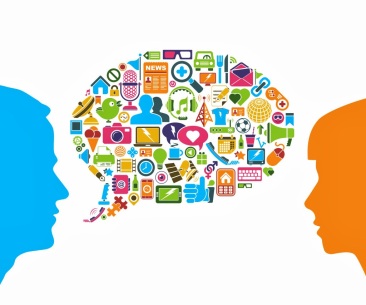 Before you launch into a topic it’s a good idea to activate the learners’ background knowledge and find out what they already know.What to doAt the beginning of the session, write the topic on the board and ask the learner to describe what they know about it. Or in groups, learners can do their own charts.After your learners haveread the text, watched a youtube clip or taken part in a discussion, see if theycan add to their brainstorm charts. (adapted from TEC handbook:Teaching Adults to Read With Understanding p.46)Brainstorming:gives your students a chance to share with each other what they knowenables the tutor to find out what their learners know and if there are any misunderstandingsalso helps to engage your students by encouraging responses and making them feel they can contributebrings in lots of vocabulary which is important if they are going to read a technical textalso gives a sense of purposeMindmapping:  use the brainstorm idea but take it a step further and put their ideas under headings so the ideas are organised into categories.